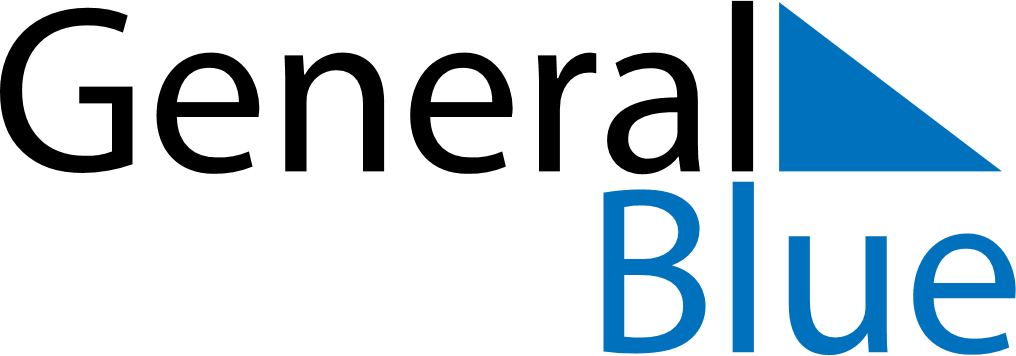 March 2025March 2025March 2025AlbaniaAlbaniaSUNMONTUEWEDTHUFRISAT12345678League of Lezhë dayTeacher’s DayMother’s Day9101112131415Summer Day16171819202122Sultan Nevruz’s Day232425262728293031End of Ramadan (Eid al-Fitr)